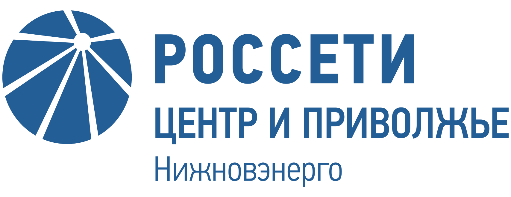 Пресс-релиз10 декабря 2019 г.                                                                                                  г. Нижний НовгородВ Нижновэнерго подведены итоги реализации ремонтной программы на объектах электросетевого комплекса региона.  «Россети Центр» и Приволжье» в полном объеме и в установленные по плану сроки выполнили все мероприятия по подготовке к работе в сезон холодов. Реализация ремонтной программы является одной из важнейших составляющих деятельности «Россети Центр и Приволжье Нижновэнерго» и неотъемлемой частью подготовки электросетевого комплекса Нижегородской области к сезону холодов, характеризующемуся максимальными нагрузками на электроустановки. Всего с начала 2019 года нижегородские энергетики отремонтировали 8 294 км линий электропередачи (ЛЭП), 2316 трансформаторных подстанций 6-10/0,4 кВ, заменили 5 691 опору ЛЭП. Для минимизации риска повреждения воздушных линий электропередачи из-за падения деревьев на провода и перекрытия их порослью выполнены расчистка и расширение 5 777 га просек линий электропередачи. «Все необходимые работы по ремонту электроустановок наши специалисты завершили точно в соответствии с намеченным планом. Благодаря проведенным тренировкам дополнительно отработан алгоритм действий персонала на случай отключения электричества, повышенное внимание в отопительный период будет уделено электроснабжению социально значимых объектов», – отметил директор «Россети Центр и Приволжье Нижновэнерго» Вячеслав Горев. «Россети Центр и Приволжье Нижновэнерго» напоминает, что по всем вопросам, связанным с электроснабжением, нижегородцы могут обращаться по телефону Контакт-центра: 8-800-50-50-115. В случае возникновения внештатных ситуаций потребители также могут направлять сообщения на номер +7 (920) 05-05-777 через приложения WhatsApp и Viber.Кроме того, по вопросам, связанным с электроснабжением, можно обращаться на портал ПАО «Россети» «Светлая страна». Данный портал был создан в целях налаживания обратной связи с потребителями электрической энергии и призван предоставить населению возможность быстрой связи с поставщиком электрической энергии в режиме онлайн. Все сообщения обрабатываются централизованно, в единой Службе модерации ПАО «Россети». «Россети Центр и Приволжье Нижновэнерго» оказывает услуги по передаче электроэнергии и технологическому присоединению к электросетям в Нижегородской области. В состав «Россети Центр и Приволжье Нижновэнерго» входят 9 производственных отделений (ПО), которые обслуживают территорию площадью 76,6 тысяч квадратных километров с населением 3,3 миллиона человек.«Россети Центр и Приволжье» – дочернее общество крупнейшей в Российской Федерации энергокомпании ПАО «Россети». «Россети Центр и Приволжье» является основным поставщиком услуг по передаче электроэнергии и технологическому присоединению к электросетям во Владимирской, Ивановской, Калужской, Кировской, Нижегородской, Рязанской, Тульской областях, в Республике Марий Эл и Удмуртской Республике. Под управлением «Россети Центр и Приволжье» находится 273 тыс. км воздушных и кабельных линий электропередачи, свыше 1,5 тыс. подстанций 35-220 кВ, 64 тыс. трансформаторных подстанций 6-35/0,4 кВ и распределительных пунктов 6-10 кВ. Общая мощность этих энергообъектов превышает 42,5 тыс. МВА. Трудовой коллектив энергокомпании насчитывает более 22,3 тыс. человек.Компания «Россети» является оператором одного из крупнейших электросетевых комплексов в мире. Управляет 2,35 млн км линий электропередачи, 507 тыс. подстанций трансформаторной мощностью более 792 ГВА. В 2018 году полезный отпуск электроэнергии потребителям составил 761,5 млрд кВт∙ч. Численность персонала группы компаний «Россети» - 220 тыс. человек. Имущественный комплекс ПАО «Россети» включает 35 дочерних и зависимых обществ, в том числе 15 межрегиональных, и магистральную сетевую компанию. Контролирующим акционером является государство в лице Федерального агентства по управлению государственным имуществом РФ, владеющее 88,04 % долей в уставном капитале.Отдел по связям с общественностью «Россети Центр и Приволжье Нижновэнерго»Смирнов Вячеслав        Тел., факс: (831) 431-85-38,        +7-909-285-61-54         E-mail: Smirnov.VVl@nn.mrsk